Задание 2. Решение практической задачи.Максимальное количество баллов за выполнение данного задания – 70 баллов.Время, отведенное на выполнение данного задания – 4 учебных часа.В рамках разработки информационной системы предлагается ER-модель Базы Данных и ее описание. Задание включает в себя следующие задачи:Задача 1: Используя ER-model, необходимо выбрать средство хранения данных из предложенных на Вашем ПК и создать базу данных.Задачи:Определить связи между сущностями.Определить тип данных для каждого атрибута всех таблиц.Определить формат поля для атрибутов с логическим типом данных.Определить маски ввода для атрибутов связанных с датами и телефонами.Определить размеры полей для атрибутов.Заполнить таблицы БД начальными данными. Задача 2:Используя любое инструментальное средство разработки оконных приложений или WEB-разработки, необходимо создать клиентское приложение с возможностью работы с базой данных созданной в предыдущем задании.Задачи:Реализовать возможность вывода информации из БД через формы.Реализовать возможность ввода информации в БД через формы.Реализовать возможность редактирования информации в БД через формы.Заполнить таблицы БД через приложение, для возможности проверки правильности ввода и редактирования данных через формы приложения. Примерная ER-модель представлена на схеме 1.Схема 1. Примерная ER-модель с пояснением атрибутов: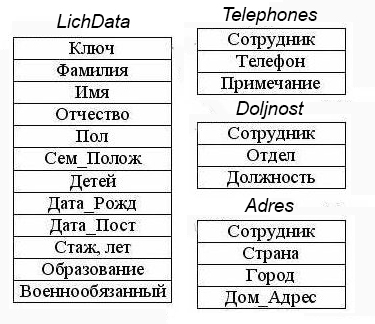 Таблица LichData:Ключ - Табельный номер сотрудника.Сем_Полож - Семейное положение сотрудника (в браке или холост).Дата_Рожд - Дата рождения сотрудника.Дата_Пост - Дата поступления сотрудника на работу.Стаж, лет - Общий трудовой стаж сотрудника.Военнообязанный - Военнообязанность сотрудника.Теблица Telephones:Примечание - Тип телефона сотрудника (домашний, рабочий, мобильный).Таблица Adres:Дом_Адрес - Улица, дом и квартира сотрудника.